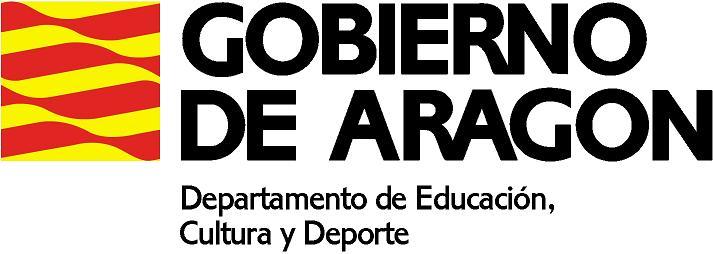 SOLICITUD DE COLABORACIÓN A LOS EQUIPOS ESPECIALIZADOS DE ORIENTACIÓN DEL GOBIERNO DE ARAGÓNFecha Solicitud: Dña./D., con el cargo/puesto de SOLICITA COLABORACIÓN DESDE:Especificar: Especificar: CON EL EQUIPO ESPECIALIZADO DE ORIENTACIÓN EDUCATIVA EN:Enviar la solicitud a equiespefisica@educa.aragon.es adjuntando cumplimentado el siguiente FORMULARIOEnviar la solicitud a equipoorientaciontea@educa.aragon.es y rellenar el siguiente FORMULARIO 